Przeczytaj uważnie wiersz i odpowiedz na pytania.„Świnka skarbonka”Kasia dostała świnkę skarbonkę,                             Może ją nakarmimy?bardzo się ucieszyła.                                                Kłopot  będzie z głowy.Ale świnka smutna była,                                         - Kto to rzekł? – król zapytał.bo Kasia jej nie karmiła.                                         - Słoń porcelanowy.Obok świnki na półeczce                                         Brawo, brawo-wszyscy klaszczą. talia kart leżała,                                                        Ten słonik ma rację.w którą Kasia już od dawna                                     Nakarmimy świnkę sami.z nikim nie zagrała.                                                  Zróbmy jej kolację.Zabawki też ciche stały                                           - A co jada taka świnka?w czterech kątach sali                                              - Spytał pajac w prążki.i czekały, kiedy Kasia                                              - Może lubi czekoladę?z nimi się pobawi.                                                    Ja … lubię pieniążki.Król kierowy po naradzie                                           Nagle weszła do pokojurzekł głosem rozsądku.                                               uśmiechnięta Kasia.-Skarbonkę  trzeba  nakarmić,                                    A z nią dawno niewidziana burczy jej w żołądku.                                                  koleżanka Basia.Miś pluszowy krzyknął głośno,                                  Wielka radość tam nastała.- Trzeba cos z tym zrobić,                                           Kasia z Basią w karty grała,tak już dłużej być nie może,                                        zabawkami się bawiły,nie można jej głodzić.                                                 głodną świnkę nakarmiły.Zbigniew Molenda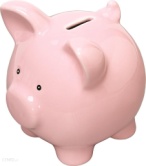 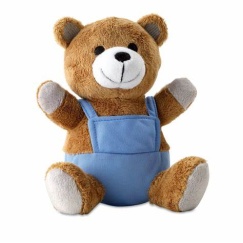 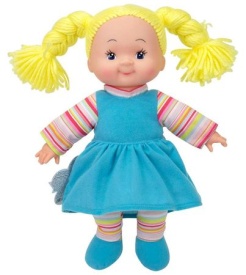 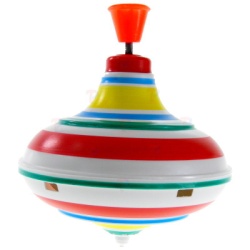 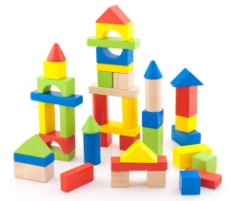 Z jakiego prezentu ucieszyła się Kasia?----------------------------------------------------------------------------------------------------------------------------------------------------------------------------------------------------------------------------------------------------------------------------------------------------------------------------------------------------------------------------------------------------------------------------------------------------------------------------------------------------------------------------------------Dlaczego świnka skarbonka była smutna?----------------------------------------------------------------------------------------------------------------------------------------------------------------------------------------------------------------------------------------------------------------------------------------------------------------------------------------------------------------------------------------------------------------------------------------------------------------------------------------------------------------------------------------Co leżało obok świnki na półce ?----------------------------------------------------------------------------------------------------------------------------------------------------------------------------------------------------------------------------------------------------------------------------------------------------------------------------------------------------------------------------------------------------------------------------------------------------------------------------------------------------------------------------------------Na co czekały wszystkie zabawki?----------------------------------------------------------------------------------------------------------------------------------------------------------------------------------------------------------------------------------------------------------------------------------------------------------------------------------------------------------------------------------------------------------------------------------------------------------------------------------------------------------------------------------------Jakie zabawki występują w wierszu?----------------------------------------------------------------------------------------------------------------------------------------------------------------------------------------------------------------------------------------------------------------------------------------------------------------------------------------------------------------------------------------------------------------------------------------------------------------------------------------------------------------------------------------Co lubi jadać świnka skarbonka?----------------------------------------------------------------------------------------------------------------------------------------------------------------------------------------------------------------------------------------------------------------------------------------------------------------------------------------------------------------------------------------------------------------------------------------------------------------------------------------------------------------------------------------Jak ma na imię koleżanka Kasi?----------------------------------------------------------------------------------------------------------------------------------------------------------------------------------------------------------------------------------------------------------------------------------------------------------------------------------------------------------------------------------------------------------------------------------------------------------------------------------------------------------------------------------------Kto nakarmił świnkę skarbonkę?----------------------------------------------------------------------------------------------------------------------------------------------------------------------------------------------------------------------------------------------------------------------------------------------------------------------------------------------------------------------------------------------------------------------------------------------------------------------------------------------------------------------------------------